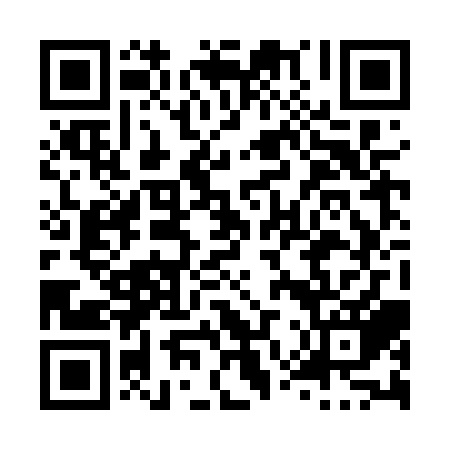 Prayer times for Mill Settlement West, New Brunswick, CanadaMon 1 Jul 2024 - Wed 31 Jul 2024High Latitude Method: Angle Based RulePrayer Calculation Method: Islamic Society of North AmericaAsar Calculation Method: HanafiPrayer times provided by https://www.salahtimes.comDateDayFajrSunriseDhuhrAsrMaghribIsha1Mon3:435:421:306:549:1911:172Tue3:445:421:316:549:1911:163Wed3:455:431:316:539:1811:164Thu3:465:441:316:539:1811:155Fri3:485:441:316:539:1811:146Sat3:495:451:316:539:1711:137Sun3:505:461:316:539:1711:128Mon3:515:461:326:539:1611:119Tue3:525:471:326:539:1611:1010Wed3:545:481:326:529:1511:0911Thu3:555:491:326:529:1511:0812Fri3:575:501:326:529:1411:0713Sat3:585:511:326:519:1311:0614Sun4:005:521:326:519:1311:0415Mon4:015:531:326:519:1211:0316Tue4:035:541:336:509:1111:0217Wed4:045:541:336:509:1011:0018Thu4:065:551:336:509:0910:5919Fri4:075:561:336:499:0910:5720Sat4:095:581:336:499:0810:5621Sun4:115:591:336:489:0710:5422Mon4:126:001:336:489:0610:5323Tue4:146:011:336:479:0510:5124Wed4:166:021:336:469:0410:4925Thu4:176:031:336:469:0210:4826Fri4:196:041:336:459:0110:4627Sat4:216:051:336:449:0010:4428Sun4:236:061:336:448:5910:4229Mon4:246:071:336:438:5810:4030Tue4:266:081:336:428:5710:3931Wed4:286:101:336:418:5510:37